                                                                            Estratto Avviso Pubblico                                                                                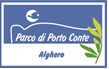 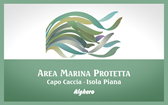                                                                                              (Nomina dei membri della Consulta del Parco)L’Azienda Speciale “Parco di Porto Conte” (c.d. Parco di Porto Conte) - Sede legale: Casa Gioiosa - Loc. Tramariglio SP. 55 N. 44 - 07041 Alghero (SS) – Tel. (+39) 079 945005 - PEC: parcodiportoconte@pec.it - Sito: www.algheroparks.it, in esecuzione all’atto di indirizzo del Consiglio Direttivo n.23 del 25.03.2021 e alla Determinazione dirigenziale n.523 del 13/09/2021 rende noto che è indetta la procedura pubblica per manifestazione di interesse ai fini della nomina dei membri della “Consulta del Parco”, ai sensi del combinato disposto dell’art.9 della L.R. n.04/1999 e degli artt.4 e 13 dello Statuto aziendale, con decorrenza dalla data di esecutività dell’atto di nomina. I soggetti proponenti interessati alla presente procedura dovranno far pervenire esclusivamente a mezzo PEC al seguente indirizzo: parcodiportoconte@pec.it entro le ore 12:00 del giorno 04 Ottobre 2021, l’istanza di partecipazione, redatta in lingua italiana sul modulo predisposto ed allegato al presente avviso sub lettera “A”.La Determinazione dirigenziale n.523 del 13/09/2021, l’Avviso Pubblico per la manifestazione di interesse composto da fac-simile di domanda (A) sono disponibili e scaricabili gratuitamente dal sito - http://www.algheroparks.it/ e https://www.comune.alghero.ss.it/ (Albo Pretorio e Amministrazione Trasparente).Il Direttore Generale – Dr. Mariano Mariani